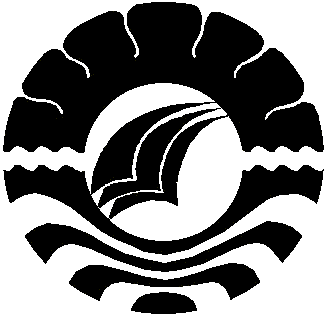 S K R I P S IPELAKSANAAN KEGIATAN MUSIK DALAM MENGEMBANGKAN PERILAKU EMOSI ANAK DI TAMAN KANAK-KANAK YAYASAN KITA APPALARINGE KECAMATAN LILIRIAJA KABUPATEN SOPPENGSALLAMAPROGRAM STUDI PENDIDIKAN GURU PENDIDIKAN ANAK USIA DINIFAKULTAS ILMU PENDIDIKANUNIVERSITAS NEGERI MAKASSAR2012